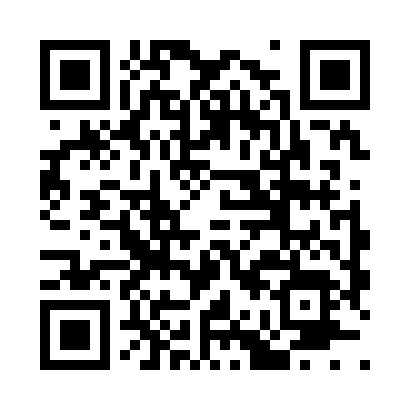 Prayer times for Saco, Alabama, USAMon 1 Jul 2024 - Wed 31 Jul 2024High Latitude Method: Angle Based RulePrayer Calculation Method: Islamic Society of North AmericaAsar Calculation Method: ShafiPrayer times provided by https://www.salahtimes.comDateDayFajrSunriseDhuhrAsrMaghribIsha1Mon4:215:4112:474:287:539:142Tue4:215:4212:484:287:539:143Wed4:225:4212:484:287:539:134Thu4:225:4312:484:287:539:135Fri4:235:4312:484:287:539:136Sat4:235:4412:484:297:539:137Sun4:245:4412:484:297:539:128Mon4:255:4512:494:297:529:129Tue4:255:4512:494:297:529:1210Wed4:265:4612:494:297:529:1111Thu4:275:4612:494:297:529:1112Fri4:285:4712:494:307:519:1013Sat4:285:4712:494:307:519:1014Sun4:295:4812:494:307:509:0915Mon4:305:4812:494:307:509:0916Tue4:315:4912:494:307:509:0817Wed4:315:5012:504:307:499:0718Thu4:325:5012:504:307:499:0719Fri4:335:5112:504:307:489:0620Sat4:345:5112:504:307:489:0521Sun4:355:5212:504:307:479:0522Mon4:355:5312:504:307:479:0423Tue4:365:5312:504:307:469:0324Wed4:375:5412:504:307:459:0225Thu4:385:5512:504:307:459:0126Fri4:395:5512:504:307:449:0027Sat4:405:5612:504:307:439:0028Sun4:415:5712:504:307:438:5929Mon4:415:5712:504:307:428:5830Tue4:425:5812:504:307:418:5731Wed4:435:5812:504:307:408:56